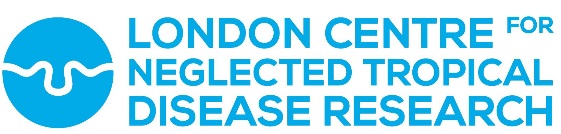 LCNTDR NTD Travel Grant Scheme (2021)Eligibility criteriaApplicant must be a full or part-time student (Masters level or higher) Applicant must be affiliated with a LCNTDR member institution. Applicant must have their application supported by their institution’s point of contact with LCNTDR (ask LCNTDR Centre Manager, Kathryn Forbes, k.forbes@imperial.ac.uk if not sure). The applicant’s project must involve research on neglected tropical diseases (NTDs). If applying for travel for an international research project, all ethical permissions (from host institution as well as local government) must be obtained prior to travel. Nominator must testify that applicant does not already have funding through a different source for proposed activities. What the grant coversSuccessful applicants can use awarded funds for the following travel expenses for field research or training (up to a maximum total of £1,000):Return flight/train fareAccommodationCourse fees (if travelling to attend a course)How to applyOnce your application is supported by your institutions point of contact the applicant must complete the attached form and submit it to info@londonntd.org. Applicants are expected to keep travel costs to a reasonable minimum. The LCNTDR Secretariat will determine reasonable maximum amounts for proposed travel. DeadlinesGrants will be allocated on a first-come, first-served basis until grant funds are exhausted. Early applications are encouraged. Travel funds resulting from a successful application must be used by 30 April 2022. Additional requirementsRecipients are required to submit a short written report (500 – 1,000 words) detailing their activities whilst traveling, how/why this opportunity was beneficial to them as a young researcher, and how their work (present or ongoing) is contributing to the fight against NTDs. The report must be submitted (to info@londonntd.org) no later than 2 months after the recipient has returned from their trip and before 31 May 2022.If using funds to attend a training course, evidence of attendance (either an attendance certificate or letter from host institution) must also be provided. Please direct any questions to Kathryn Forbes, LCNTDR Manager, on k.forbes@imperial.ac.ukLCNTDR NTD TRAVEL GRANT APPLICATION FORM (2021)TO BE COMPLETED BY LCNTDR SUPPORTER Applicant to submit application to info@londonntd.org with “LCNTDR Travel Grant application” in the subject line. Title:First Name/s:First Name/s:Last name:Institution:Institution:Department: Department: Is the applicant: 
(please tick one) Is the applicant: 
(please tick one) Full-time studentPart-time studentStaffFull-time studentPart-time studentStaffIf applicant is a studentIf applicant is a studentIf applicant is a studentIf applicant is a studentName of course: Name of course: Course level (Masters/PhD):Course level (Masters/PhD):Purpose of travel (e.g. project title, name of course, etc.):Purpose of travel (e.g. project title, name of course, etc.):Purpose of travel (e.g. project title, name of course, etc.):Purpose of travel (e.g. project title, name of course, etc.):Please provide an abstract/brief description of your project (300 words max).Please provide an abstract/brief description of your project (300 words max).Please provide an abstract/brief description of your project (300 words max).Please provide an abstract/brief description of your project (300 words max).If applying for funds to attend a training course, please describe how you will use skills from the course in your ongoing work (100 works max). If applying for funds to attend a training course, please describe how you will use skills from the course in your ongoing work (100 works max). If applying for funds to attend a training course, please describe how you will use skills from the course in your ongoing work (100 works max). If applying for funds to attend a training course, please describe how you will use skills from the course in your ongoing work (100 works max). Destination:Proposed Travel DatesProposed Travel DatesProposed Travel DatesProposed Travel DatesProposed Travel DatesProposed Travel DatesProposed Travel DatesProposed Travel DatesOutboundOutboundOutboundReturnReturnDuration of trip (days):Duration of trip (days):Duration of trip (days):What is the maximum, reasonable anticipated cost of travel?What is the maximum, reasonable anticipated cost of travel?What is the maximum, reasonable anticipated cost of travel?What is the maximum, reasonable anticipated cost of travel?What is the maximum, reasonable anticipated cost of travel?What is the maximum, reasonable anticipated cost of travel?What is the maximum, reasonable anticipated cost of travel?What is the maximum, reasonable anticipated cost of travel?Flight/train fare:Flight/train fare:Accommodation:Accommodation:No. of nights of accommodation:No. of nights of accommodation:No. of nights of accommodation:Course fees (if applicable):Course fees (if applicable):TOTAL:TOTAL:If you are successful in your application, how do you intend to finance the remaining project costs (if any)?If you are successful in your application, how do you intend to finance the remaining project costs (if any)?If you are successful in your application, how do you intend to finance the remaining project costs (if any)?If you are successful in your application, how do you intend to finance the remaining project costs (if any)?If you are successful in your application, how do you intend to finance the remaining project costs (if any)?If you are successful in your application, how do you intend to finance the remaining project costs (if any)?If you are successful in your application, how do you intend to finance the remaining project costs (if any)?If you are successful in your application, how do you intend to finance the remaining project costs (if any)?Signature of ApplicantSignature of ApplicantSignature of ApplicantSignature of ApplicantSignature of ApplicantSignature of ApplicantDateDateNameInstitution/DepartmentEmail AddressSignature 